Сумська міська радаVІІ СКЛИКАННЯ XLV СЕСІЯРІШЕННЯвід 26 вересня 2018 року № 3821-МРм. СумиРозглянувши звернення громадянина, надані документи, відповідно до протоколу засідання постійної комісії з питань архітектури, містобудування, регулювання земельних відносин, природокористування та екології Сумської міської ради від 13.09.2018 № 127, статей 12, 81, 118, 121, 122, частини 6 статті 186 Земельного кодексу України, статті 50 Закону України «Про землеустрій», керуючись пунктом 34 частини першої статті 26 Закону України «Про місцеве самоврядування в Україні», Сумська міська рада  ВИРІШИЛА:Затвердити проект землеустрою щодо відведення земельної ділянки та надати у власність Яровому Богдану Юрійовичу (3131716993) земельну ділянку за адресою: м. Суми, в районі вул. Сагайдачного та вул. Льотна, площею                   0,0800 га, кадастровий номер 5910136300:14:001:0036 (протокол засідання Ради учасників антитерористичної операції та членів сімей загиблих учасників антитерористичної операції при міському голові від 16 травня 2018 року № 56). Категорія та функціональне призначення земельної ділянки: землі житлової та громадської забудови Сумської міської ради для будівництва і обслуговування житлового будинку, господарських будівель і споруд (присадибна ділянка).Сумський міський голова                                                                   О.М. ЛисенкоВиконавець: Клименко Ю.М.                      Бондаренко Я.О.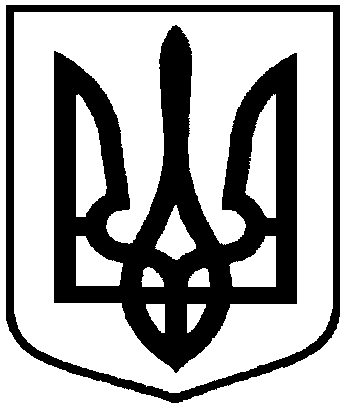 Про надання земельної ділянки                  у власність учаснику АТО                Яровому Б.Ю. за адресою: м. Суми, в районі вул. Сагайдачного та             вул. Льотна